ÇAĞ ÜNİVERSİTESİİKTİSADİ VE İDARİ BİLİMLER FAKÜLTESİÇAĞ ÜNİVERSİTESİİKTİSADİ VE İDARİ BİLİMLER FAKÜLTESİÇAĞ ÜNİVERSİTESİİKTİSADİ VE İDARİ BİLİMLER FAKÜLTESİÇAĞ ÜNİVERSİTESİİKTİSADİ VE İDARİ BİLİMLER FAKÜLTESİÇAĞ ÜNİVERSİTESİİKTİSADİ VE İDARİ BİLİMLER FAKÜLTESİÇAĞ ÜNİVERSİTESİİKTİSADİ VE İDARİ BİLİMLER FAKÜLTESİÇAĞ ÜNİVERSİTESİİKTİSADİ VE İDARİ BİLİMLER FAKÜLTESİÇAĞ ÜNİVERSİTESİİKTİSADİ VE İDARİ BİLİMLER FAKÜLTESİÇAĞ ÜNİVERSİTESİİKTİSADİ VE İDARİ BİLİMLER FAKÜLTESİÇAĞ ÜNİVERSİTESİİKTİSADİ VE İDARİ BİLİMLER FAKÜLTESİÇAĞ ÜNİVERSİTESİİKTİSADİ VE İDARİ BİLİMLER FAKÜLTESİÇAĞ ÜNİVERSİTESİİKTİSADİ VE İDARİ BİLİMLER FAKÜLTESİÇAĞ ÜNİVERSİTESİİKTİSADİ VE İDARİ BİLİMLER FAKÜLTESİÇAĞ ÜNİVERSİTESİİKTİSADİ VE İDARİ BİLİMLER FAKÜLTESİÇAĞ ÜNİVERSİTESİİKTİSADİ VE İDARİ BİLİMLER FAKÜLTESİÇAĞ ÜNİVERSİTESİİKTİSADİ VE İDARİ BİLİMLER FAKÜLTESİÇAĞ ÜNİVERSİTESİİKTİSADİ VE İDARİ BİLİMLER FAKÜLTESİÇAĞ ÜNİVERSİTESİİKTİSADİ VE İDARİ BİLİMLER FAKÜLTESİÇAĞ ÜNİVERSİTESİİKTİSADİ VE İDARİ BİLİMLER FAKÜLTESİÇAĞ ÜNİVERSİTESİİKTİSADİ VE İDARİ BİLİMLER FAKÜLTESİÇAĞ ÜNİVERSİTESİİKTİSADİ VE İDARİ BİLİMLER FAKÜLTESİÇAĞ ÜNİVERSİTESİİKTİSADİ VE İDARİ BİLİMLER FAKÜLTESİÇAĞ ÜNİVERSİTESİİKTİSADİ VE İDARİ BİLİMLER FAKÜLTESİÇAĞ ÜNİVERSİTESİİKTİSADİ VE İDARİ BİLİMLER FAKÜLTESİKoduKoduKoduKoduDersin AdıDersin AdıDersin AdıDersin AdıDersin AdıDersin AdıDersin AdıDersin AdıDersin AdıDersin AdıDersin AdıDersin AdıKredisiKredisiKredisiKredisiKredisiAKTSAKTSAKTSFLS 401FLS 401FLS 401FLS 401İSPANYOLCA VIIİSPANYOLCA VIIİSPANYOLCA VIIİSPANYOLCA VIIİSPANYOLCA VIIİSPANYOLCA VIIİSPANYOLCA VIIİSPANYOLCA VIIİSPANYOLCA VIIİSPANYOLCA VIIİSPANYOLCA VIIİSPANYOLCA VII3 (3+0)3 (3+0)3 (3+0)3 (3+0)3 (3+0)333Önkoşul DerslerÖnkoşul DerslerÖnkoşul DerslerÖnkoşul DerslerÖnkoşul DerslerÖnkoşul DerslerÖnkoşul DerslerÖnkoşul DerslerFls 101, Fls 102, Fls 201, Fls 202, Fls 301Fls 101, Fls 102, Fls 201, Fls 202, Fls 301Fls 101, Fls 102, Fls 201, Fls 202, Fls 301Fls 101, Fls 102, Fls 201, Fls 202, Fls 301Fls 101, Fls 102, Fls 201, Fls 202, Fls 301Fls 101, Fls 102, Fls 201, Fls 202, Fls 301Fls 101, Fls 102, Fls 201, Fls 202, Fls 301Fls 101, Fls 102, Fls 201, Fls 202, Fls 301Fls 101, Fls 102, Fls 201, Fls 202, Fls 301Fls 101, Fls 102, Fls 201, Fls 202, Fls 301Fls 101, Fls 102, Fls 201, Fls 202, Fls 301Fls 101, Fls 102, Fls 201, Fls 202, Fls 301Fls 101, Fls 102, Fls 201, Fls 202, Fls 301Fls 101, Fls 102, Fls 201, Fls 202, Fls 301Fls 101, Fls 102, Fls 201, Fls 202, Fls 301Fls 101, Fls 102, Fls 201, Fls 202, Fls 301Dersin DiliDersin DiliDersin DiliDersin DiliDersin DiliDersin DiliDersin DiliDersin DiliİspanyolcaİspanyolcaİspanyolcaİspanyolcaDers İşleme Tarzı Ders İşleme Tarzı Ders İşleme Tarzı Ders İşleme Tarzı Ders İşleme Tarzı Ders İşleme Tarzı Yüz YüzeYüz YüzeYüz YüzeYüz YüzeYüz YüzeYüz YüzeDersin Türü /DüzeyiDersin Türü /DüzeyiDersin Türü /DüzeyiDersin Türü /DüzeyiDersin Türü /DüzeyiDersin Türü /DüzeyiDersin Türü /DüzeyiDersin Türü /Düzeyiİkinci yabancı dil/ zorunlu seçmeliİkinci yabancı dil/ zorunlu seçmeliİkinci yabancı dil/ zorunlu seçmeliİkinci yabancı dil/ zorunlu seçmeliİkinci yabancı dil/ zorunlu seçmeliİkinci yabancı dil/ zorunlu seçmeliİkinci yabancı dil/ zorunlu seçmeliİkinci yabancı dil/ zorunlu seçmeliİkinci yabancı dil/ zorunlu seçmeliİkinci yabancı dil/ zorunlu seçmeliİkinci yabancı dil/ zorunlu seçmeliİkinci yabancı dil/ zorunlu seçmeliİkinci yabancı dil/ zorunlu seçmeliİkinci yabancı dil/ zorunlu seçmeliİkinci yabancı dil/ zorunlu seçmeliİkinci yabancı dil/ zorunlu seçmeliÖğretim ÜyeleriÖğretim ÜyeleriÖğretim ÜyeleriÖğretim ÜyeleriÖğretim ÜyeleriUnvanı & Adı SoyadıUnvanı & Adı SoyadıUnvanı & Adı SoyadıUnvanı & Adı SoyadıUnvanı & Adı SoyadıUnvanı & Adı SoyadıDers SaatiDers SaatiDers SaatiDers SaatiDers SaatiDers SaatiGörüşme SaatleriGörüşme SaatleriGörüşme SaatleriGörüşme SaatleriİletişimİletişimİletişimDersin KoordinatörüDersin KoordinatörüDersin KoordinatörüDersin KoordinatörüDersin KoordinatörüÖğr. Gör. Eda BaykamÖğr. Gör. Eda BaykamÖğr. Gör. Eda BaykamÖğr. Gör. Eda BaykamÖğr. Gör. Eda BaykamÖğr. Gör. Eda Baykamcuma 10.30-12:50cuma 10.30-12:50cuma 10.30-12:50cuma 10.30-12:50cuma 10.30-12:50cuma 10.30-12:50Sal. 10.00-12.00Sal. 10.00-12.00Sal. 10.00-12.00Sal. 10.00-12.00edabaykam@cag.edu.tredabaykam@cag.edu.tredabaykam@cag.edu.trDersin AmacıDersin AmacıDersin AmacıDersin AmacıDersin AmacıBu dersin amacı, öğrencinin daha gelişmiş ve nispeten karışık cümleler kurmasını sağlamaktır.Bu dersin amacı, öğrencinin daha gelişmiş ve nispeten karışık cümleler kurmasını sağlamaktır.Bu dersin amacı, öğrencinin daha gelişmiş ve nispeten karışık cümleler kurmasını sağlamaktır.Bu dersin amacı, öğrencinin daha gelişmiş ve nispeten karışık cümleler kurmasını sağlamaktır.Bu dersin amacı, öğrencinin daha gelişmiş ve nispeten karışık cümleler kurmasını sağlamaktır.Bu dersin amacı, öğrencinin daha gelişmiş ve nispeten karışık cümleler kurmasını sağlamaktır.Bu dersin amacı, öğrencinin daha gelişmiş ve nispeten karışık cümleler kurmasını sağlamaktır.Bu dersin amacı, öğrencinin daha gelişmiş ve nispeten karışık cümleler kurmasını sağlamaktır.Bu dersin amacı, öğrencinin daha gelişmiş ve nispeten karışık cümleler kurmasını sağlamaktır.Bu dersin amacı, öğrencinin daha gelişmiş ve nispeten karışık cümleler kurmasını sağlamaktır.Bu dersin amacı, öğrencinin daha gelişmiş ve nispeten karışık cümleler kurmasını sağlamaktır.Bu dersin amacı, öğrencinin daha gelişmiş ve nispeten karışık cümleler kurmasını sağlamaktır.Bu dersin amacı, öğrencinin daha gelişmiş ve nispeten karışık cümleler kurmasını sağlamaktır.Bu dersin amacı, öğrencinin daha gelişmiş ve nispeten karışık cümleler kurmasını sağlamaktır.Bu dersin amacı, öğrencinin daha gelişmiş ve nispeten karışık cümleler kurmasını sağlamaktır.Bu dersin amacı, öğrencinin daha gelişmiş ve nispeten karışık cümleler kurmasını sağlamaktır.Bu dersin amacı, öğrencinin daha gelişmiş ve nispeten karışık cümleler kurmasını sağlamaktır.Bu dersin amacı, öğrencinin daha gelişmiş ve nispeten karışık cümleler kurmasını sağlamaktır.Bu dersin amacı, öğrencinin daha gelişmiş ve nispeten karışık cümleler kurmasını sağlamaktır.Ders Öğrenme ÇıktılarıDers Öğrenme ÇıktılarıDersi başarıyla tamamlayan bir öğrenci;Dersi başarıyla tamamlayan bir öğrenci;Dersi başarıyla tamamlayan bir öğrenci;Dersi başarıyla tamamlayan bir öğrenci;Dersi başarıyla tamamlayan bir öğrenci;Dersi başarıyla tamamlayan bir öğrenci;Dersi başarıyla tamamlayan bir öğrenci;Dersi başarıyla tamamlayan bir öğrenci;Dersi başarıyla tamamlayan bir öğrenci;Dersi başarıyla tamamlayan bir öğrenci;Dersi başarıyla tamamlayan bir öğrenci;Dersi başarıyla tamamlayan bir öğrenci;Dersi başarıyla tamamlayan bir öğrenci;Dersi başarıyla tamamlayan bir öğrenci;Dersi başarıyla tamamlayan bir öğrenci;Dersi başarıyla tamamlayan bir öğrenci;Dersi başarıyla tamamlayan bir öğrenci;İlişkilerİlişkilerİlişkilerİlişkilerDers Öğrenme ÇıktılarıDers Öğrenme ÇıktılarıDersi başarıyla tamamlayan bir öğrenci;Dersi başarıyla tamamlayan bir öğrenci;Dersi başarıyla tamamlayan bir öğrenci;Dersi başarıyla tamamlayan bir öğrenci;Dersi başarıyla tamamlayan bir öğrenci;Dersi başarıyla tamamlayan bir öğrenci;Dersi başarıyla tamamlayan bir öğrenci;Dersi başarıyla tamamlayan bir öğrenci;Dersi başarıyla tamamlayan bir öğrenci;Dersi başarıyla tamamlayan bir öğrenci;Dersi başarıyla tamamlayan bir öğrenci;Dersi başarıyla tamamlayan bir öğrenci;Dersi başarıyla tamamlayan bir öğrenci;Dersi başarıyla tamamlayan bir öğrenci;Dersi başarıyla tamamlayan bir öğrenci;Dersi başarıyla tamamlayan bir öğrenci;Dersi başarıyla tamamlayan bir öğrenci;Prog. ÇıktılarıProg. ÇıktılarıProg. ÇıktılarıNet KatkıDers Öğrenme ÇıktılarıDers Öğrenme Çıktıları   1Olay ve tecrübeleri anlatmak için söz dizimleri arasında bağ kurar.Olay ve tecrübeleri anlatmak için söz dizimleri arasında bağ kurar.Olay ve tecrübeleri anlatmak için söz dizimleri arasında bağ kurar.Olay ve tecrübeleri anlatmak için söz dizimleri arasında bağ kurar.Olay ve tecrübeleri anlatmak için söz dizimleri arasında bağ kurar.Olay ve tecrübeleri anlatmak için söz dizimleri arasında bağ kurar.Olay ve tecrübeleri anlatmak için söz dizimleri arasında bağ kurar.Olay ve tecrübeleri anlatmak için söz dizimleri arasında bağ kurar.Olay ve tecrübeleri anlatmak için söz dizimleri arasında bağ kurar.Olay ve tecrübeleri anlatmak için söz dizimleri arasında bağ kurar.Olay ve tecrübeleri anlatmak için söz dizimleri arasında bağ kurar.Olay ve tecrübeleri anlatmak için söz dizimleri arasında bağ kurar.Olay ve tecrübeleri anlatmak için söz dizimleri arasında bağ kurar.Olay ve tecrübeleri anlatmak için söz dizimleri arasında bağ kurar.Olay ve tecrübeleri anlatmak için söz dizimleri arasında bağ kurar.Olay ve tecrübeleri anlatmak için söz dizimleri arasında bağ kurar.Olay ve tecrübeleri anlatmak için söz dizimleri arasında bağ kurar.           1           1           1         5Ders Öğrenme ÇıktılarıDers Öğrenme Çıktıları2Mesleki dil içeren bir metni anlar.Mesleki dil içeren bir metni anlar.Mesleki dil içeren bir metni anlar.Mesleki dil içeren bir metni anlar.Mesleki dil içeren bir metni anlar.Mesleki dil içeren bir metni anlar.Mesleki dil içeren bir metni anlar.Mesleki dil içeren bir metni anlar.Mesleki dil içeren bir metni anlar.Mesleki dil içeren bir metni anlar.Mesleki dil içeren bir metni anlar.Mesleki dil içeren bir metni anlar.Mesleki dil içeren bir metni anlar.Mesleki dil içeren bir metni anlar.Mesleki dil içeren bir metni anlar.Mesleki dil içeren bir metni anlar.Mesleki dil içeren bir metni anlar.111          5Ders Öğrenme ÇıktılarıDers Öğrenme Çıktıları3Kişisel bir mektupta his, duygu ve olayların tanımını anlar.Kişisel bir mektupta his, duygu ve olayların tanımını anlar.Kişisel bir mektupta his, duygu ve olayların tanımını anlar.Kişisel bir mektupta his, duygu ve olayların tanımını anlar.Kişisel bir mektupta his, duygu ve olayların tanımını anlar.Kişisel bir mektupta his, duygu ve olayların tanımını anlar.Kişisel bir mektupta his, duygu ve olayların tanımını anlar.Kişisel bir mektupta his, duygu ve olayların tanımını anlar.Kişisel bir mektupta his, duygu ve olayların tanımını anlar.Kişisel bir mektupta his, duygu ve olayların tanımını anlar.Kişisel bir mektupta his, duygu ve olayların tanımını anlar.Kişisel bir mektupta his, duygu ve olayların tanımını anlar.Kişisel bir mektupta his, duygu ve olayların tanımını anlar.Kişisel bir mektupta his, duygu ve olayların tanımını anlar.Kişisel bir mektupta his, duygu ve olayların tanımını anlar.Kişisel bir mektupta his, duygu ve olayların tanımını anlar.Kişisel bir mektupta his, duygu ve olayların tanımını anlar.111          5Ders Öğrenme ÇıktılarıDers Öğrenme Çıktıları4Kişisel etki ve tecrübeleri anlatan basit mektuplar yazar.Kişisel etki ve tecrübeleri anlatan basit mektuplar yazar.Kişisel etki ve tecrübeleri anlatan basit mektuplar yazar.Kişisel etki ve tecrübeleri anlatan basit mektuplar yazar.Kişisel etki ve tecrübeleri anlatan basit mektuplar yazar.Kişisel etki ve tecrübeleri anlatan basit mektuplar yazar.Kişisel etki ve tecrübeleri anlatan basit mektuplar yazar.Kişisel etki ve tecrübeleri anlatan basit mektuplar yazar.Kişisel etki ve tecrübeleri anlatan basit mektuplar yazar.Kişisel etki ve tecrübeleri anlatan basit mektuplar yazar.Kişisel etki ve tecrübeleri anlatan basit mektuplar yazar.Kişisel etki ve tecrübeleri anlatan basit mektuplar yazar.Kişisel etki ve tecrübeleri anlatan basit mektuplar yazar.Kişisel etki ve tecrübeleri anlatan basit mektuplar yazar.Kişisel etki ve tecrübeleri anlatan basit mektuplar yazar.Kişisel etki ve tecrübeleri anlatan basit mektuplar yazar.Kişisel etki ve tecrübeleri anlatan basit mektuplar yazar.1115Ders Öğrenme ÇıktılarıDers Öğrenme Çıktıları51115Dersin içeriği: Öğrencinin İspanyolca konuşmasını motive edecek bilgileri içerir. Öğrenme ortamında öğrencinin derse katılımını en üst düzeye çıkarmak için gerekli materyal ve bilgiyi kullanarak, okuma, yazma, dinleme ve konuşma aktiviteleri uygulanır.Dersin içeriği: Öğrencinin İspanyolca konuşmasını motive edecek bilgileri içerir. Öğrenme ortamında öğrencinin derse katılımını en üst düzeye çıkarmak için gerekli materyal ve bilgiyi kullanarak, okuma, yazma, dinleme ve konuşma aktiviteleri uygulanır.Dersin içeriği: Öğrencinin İspanyolca konuşmasını motive edecek bilgileri içerir. Öğrenme ortamında öğrencinin derse katılımını en üst düzeye çıkarmak için gerekli materyal ve bilgiyi kullanarak, okuma, yazma, dinleme ve konuşma aktiviteleri uygulanır.Dersin içeriği: Öğrencinin İspanyolca konuşmasını motive edecek bilgileri içerir. Öğrenme ortamında öğrencinin derse katılımını en üst düzeye çıkarmak için gerekli materyal ve bilgiyi kullanarak, okuma, yazma, dinleme ve konuşma aktiviteleri uygulanır.Dersin içeriği: Öğrencinin İspanyolca konuşmasını motive edecek bilgileri içerir. Öğrenme ortamında öğrencinin derse katılımını en üst düzeye çıkarmak için gerekli materyal ve bilgiyi kullanarak, okuma, yazma, dinleme ve konuşma aktiviteleri uygulanır.Dersin içeriği: Öğrencinin İspanyolca konuşmasını motive edecek bilgileri içerir. Öğrenme ortamında öğrencinin derse katılımını en üst düzeye çıkarmak için gerekli materyal ve bilgiyi kullanarak, okuma, yazma, dinleme ve konuşma aktiviteleri uygulanır.Dersin içeriği: Öğrencinin İspanyolca konuşmasını motive edecek bilgileri içerir. Öğrenme ortamında öğrencinin derse katılımını en üst düzeye çıkarmak için gerekli materyal ve bilgiyi kullanarak, okuma, yazma, dinleme ve konuşma aktiviteleri uygulanır.Dersin içeriği: Öğrencinin İspanyolca konuşmasını motive edecek bilgileri içerir. Öğrenme ortamında öğrencinin derse katılımını en üst düzeye çıkarmak için gerekli materyal ve bilgiyi kullanarak, okuma, yazma, dinleme ve konuşma aktiviteleri uygulanır.Dersin içeriği: Öğrencinin İspanyolca konuşmasını motive edecek bilgileri içerir. Öğrenme ortamında öğrencinin derse katılımını en üst düzeye çıkarmak için gerekli materyal ve bilgiyi kullanarak, okuma, yazma, dinleme ve konuşma aktiviteleri uygulanır.Dersin içeriği: Öğrencinin İspanyolca konuşmasını motive edecek bilgileri içerir. Öğrenme ortamında öğrencinin derse katılımını en üst düzeye çıkarmak için gerekli materyal ve bilgiyi kullanarak, okuma, yazma, dinleme ve konuşma aktiviteleri uygulanır.Dersin içeriği: Öğrencinin İspanyolca konuşmasını motive edecek bilgileri içerir. Öğrenme ortamında öğrencinin derse katılımını en üst düzeye çıkarmak için gerekli materyal ve bilgiyi kullanarak, okuma, yazma, dinleme ve konuşma aktiviteleri uygulanır.Dersin içeriği: Öğrencinin İspanyolca konuşmasını motive edecek bilgileri içerir. Öğrenme ortamında öğrencinin derse katılımını en üst düzeye çıkarmak için gerekli materyal ve bilgiyi kullanarak, okuma, yazma, dinleme ve konuşma aktiviteleri uygulanır.Dersin içeriği: Öğrencinin İspanyolca konuşmasını motive edecek bilgileri içerir. Öğrenme ortamında öğrencinin derse katılımını en üst düzeye çıkarmak için gerekli materyal ve bilgiyi kullanarak, okuma, yazma, dinleme ve konuşma aktiviteleri uygulanır.Dersin içeriği: Öğrencinin İspanyolca konuşmasını motive edecek bilgileri içerir. Öğrenme ortamında öğrencinin derse katılımını en üst düzeye çıkarmak için gerekli materyal ve bilgiyi kullanarak, okuma, yazma, dinleme ve konuşma aktiviteleri uygulanır.Dersin içeriği: Öğrencinin İspanyolca konuşmasını motive edecek bilgileri içerir. Öğrenme ortamında öğrencinin derse katılımını en üst düzeye çıkarmak için gerekli materyal ve bilgiyi kullanarak, okuma, yazma, dinleme ve konuşma aktiviteleri uygulanır.Dersin içeriği: Öğrencinin İspanyolca konuşmasını motive edecek bilgileri içerir. Öğrenme ortamında öğrencinin derse katılımını en üst düzeye çıkarmak için gerekli materyal ve bilgiyi kullanarak, okuma, yazma, dinleme ve konuşma aktiviteleri uygulanır.Dersin içeriği: Öğrencinin İspanyolca konuşmasını motive edecek bilgileri içerir. Öğrenme ortamında öğrencinin derse katılımını en üst düzeye çıkarmak için gerekli materyal ve bilgiyi kullanarak, okuma, yazma, dinleme ve konuşma aktiviteleri uygulanır.Dersin içeriği: Öğrencinin İspanyolca konuşmasını motive edecek bilgileri içerir. Öğrenme ortamında öğrencinin derse katılımını en üst düzeye çıkarmak için gerekli materyal ve bilgiyi kullanarak, okuma, yazma, dinleme ve konuşma aktiviteleri uygulanır.Dersin içeriği: Öğrencinin İspanyolca konuşmasını motive edecek bilgileri içerir. Öğrenme ortamında öğrencinin derse katılımını en üst düzeye çıkarmak için gerekli materyal ve bilgiyi kullanarak, okuma, yazma, dinleme ve konuşma aktiviteleri uygulanır.Dersin içeriği: Öğrencinin İspanyolca konuşmasını motive edecek bilgileri içerir. Öğrenme ortamında öğrencinin derse katılımını en üst düzeye çıkarmak için gerekli materyal ve bilgiyi kullanarak, okuma, yazma, dinleme ve konuşma aktiviteleri uygulanır.Dersin içeriği: Öğrencinin İspanyolca konuşmasını motive edecek bilgileri içerir. Öğrenme ortamında öğrencinin derse katılımını en üst düzeye çıkarmak için gerekli materyal ve bilgiyi kullanarak, okuma, yazma, dinleme ve konuşma aktiviteleri uygulanır.Dersin içeriği: Öğrencinin İspanyolca konuşmasını motive edecek bilgileri içerir. Öğrenme ortamında öğrencinin derse katılımını en üst düzeye çıkarmak için gerekli materyal ve bilgiyi kullanarak, okuma, yazma, dinleme ve konuşma aktiviteleri uygulanır.Dersin içeriği: Öğrencinin İspanyolca konuşmasını motive edecek bilgileri içerir. Öğrenme ortamında öğrencinin derse katılımını en üst düzeye çıkarmak için gerekli materyal ve bilgiyi kullanarak, okuma, yazma, dinleme ve konuşma aktiviteleri uygulanır.Dersin içeriği: Öğrencinin İspanyolca konuşmasını motive edecek bilgileri içerir. Öğrenme ortamında öğrencinin derse katılımını en üst düzeye çıkarmak için gerekli materyal ve bilgiyi kullanarak, okuma, yazma, dinleme ve konuşma aktiviteleri uygulanır.Ders İçerikleri:( Haftalık Ders Planı)Ders İçerikleri:( Haftalık Ders Planı)Ders İçerikleri:( Haftalık Ders Planı)Ders İçerikleri:( Haftalık Ders Planı)Ders İçerikleri:( Haftalık Ders Planı)Ders İçerikleri:( Haftalık Ders Planı)Ders İçerikleri:( Haftalık Ders Planı)Ders İçerikleri:( Haftalık Ders Planı)Ders İçerikleri:( Haftalık Ders Planı)Ders İçerikleri:( Haftalık Ders Planı)Ders İçerikleri:( Haftalık Ders Planı)Ders İçerikleri:( Haftalık Ders Planı)Ders İçerikleri:( Haftalık Ders Planı)Ders İçerikleri:( Haftalık Ders Planı)Ders İçerikleri:( Haftalık Ders Planı)Ders İçerikleri:( Haftalık Ders Planı)Ders İçerikleri:( Haftalık Ders Planı)Ders İçerikleri:( Haftalık Ders Planı)Ders İçerikleri:( Haftalık Ders Planı)Ders İçerikleri:( Haftalık Ders Planı)Ders İçerikleri:( Haftalık Ders Planı)Ders İçerikleri:( Haftalık Ders Planı)Ders İçerikleri:( Haftalık Ders Planı)Ders İçerikleri:( Haftalık Ders Planı)HaftaKonu Konu Konu Konu Konu Konu Konu Konu Konu Konu Konu Konu HazırlıkHazırlıkHazırlıkHazırlıkHazırlıkHazırlıkÖğrenme Aktiviteleri ve Öğretim MetotlarıÖğrenme Aktiviteleri ve Öğretim MetotlarıÖğrenme Aktiviteleri ve Öğretim MetotlarıÖğrenme Aktiviteleri ve Öğretim MetotlarıÖğrenme Aktiviteleri ve Öğretim Metotları    1La revisión del Presente Simple, Presente Continuo y El futuroLa revisión del Presente Simple, Presente Continuo y El futuroLa revisión del Presente Simple, Presente Continuo y El futuroLa revisión del Presente Simple, Presente Continuo y El futuroLa revisión del Presente Simple, Presente Continuo y El futuroLa revisión del Presente Simple, Presente Continuo y El futuroLa revisión del Presente Simple, Presente Continuo y El futuroLa revisión del Presente Simple, Presente Continuo y El futuroLa revisión del Presente Simple, Presente Continuo y El futuroLa revisión del Presente Simple, Presente Continuo y El futuroLa revisión del Presente Simple, Presente Continuo y El futuroLa revisión del Presente Simple, Presente Continuo y El futuroDers kitabı aktiviteleriDers kitabı aktiviteleriDers kitabı aktiviteleriDers kitabı aktiviteleriDers kitabı aktiviteleriDers kitabı aktiviteleriAlıştırmalarAlıştırmalarAlıştırmalarAlıştırmalarAlıştırmalar2El Pretérito Perfecto (Los verbos regulares)El Pretérito Perfecto (Los verbos regulares)El Pretérito Perfecto (Los verbos regulares)El Pretérito Perfecto (Los verbos regulares)El Pretérito Perfecto (Los verbos regulares)El Pretérito Perfecto (Los verbos regulares)El Pretérito Perfecto (Los verbos regulares)El Pretérito Perfecto (Los verbos regulares)El Pretérito Perfecto (Los verbos regulares)El Pretérito Perfecto (Los verbos regulares)El Pretérito Perfecto (Los verbos regulares)El Pretérito Perfecto (Los verbos regulares)Ders kitabı aktiviteleriDers kitabı aktiviteleriDers kitabı aktiviteleriDers kitabı aktiviteleriDers kitabı aktiviteleriDers kitabı aktiviteleriGramer ve kelimelerin incelenmesi, alıştırmalarGramer ve kelimelerin incelenmesi, alıştırmalarGramer ve kelimelerin incelenmesi, alıştırmalarGramer ve kelimelerin incelenmesi, alıştırmalarGramer ve kelimelerin incelenmesi, alıştırmalar     3El Pretérito Perfecto (los verbos irregulares)El Pretérito Perfecto (los verbos irregulares)El Pretérito Perfecto (los verbos irregulares)El Pretérito Perfecto (los verbos irregulares)El Pretérito Perfecto (los verbos irregulares)El Pretérito Perfecto (los verbos irregulares)El Pretérito Perfecto (los verbos irregulares)El Pretérito Perfecto (los verbos irregulares)El Pretérito Perfecto (los verbos irregulares)El Pretérito Perfecto (los verbos irregulares)El Pretérito Perfecto (los verbos irregulares)El Pretérito Perfecto (los verbos irregulares)Ders kitabı aktiviteleriDers kitabı aktiviteleriDers kitabı aktiviteleriDers kitabı aktiviteleriDers kitabı aktiviteleriDers kitabı aktiviteleriGramer ve kelimelerin incelenmesi, alıştırmalarGramer ve kelimelerin incelenmesi, alıştırmalarGramer ve kelimelerin incelenmesi, alıştırmalarGramer ve kelimelerin incelenmesi, alıştırmalarGramer ve kelimelerin incelenmesi, alıştırmalar4El Pretérito Perfecto (los verbos Reflexivos)y los marcadores temporalesEl Pretérito Perfecto (los verbos Reflexivos)y los marcadores temporalesEl Pretérito Perfecto (los verbos Reflexivos)y los marcadores temporalesEl Pretérito Perfecto (los verbos Reflexivos)y los marcadores temporalesEl Pretérito Perfecto (los verbos Reflexivos)y los marcadores temporalesEl Pretérito Perfecto (los verbos Reflexivos)y los marcadores temporalesEl Pretérito Perfecto (los verbos Reflexivos)y los marcadores temporalesEl Pretérito Perfecto (los verbos Reflexivos)y los marcadores temporalesEl Pretérito Perfecto (los verbos Reflexivos)y los marcadores temporalesEl Pretérito Perfecto (los verbos Reflexivos)y los marcadores temporalesEl Pretérito Perfecto (los verbos Reflexivos)y los marcadores temporalesEl Pretérito Perfecto (los verbos Reflexivos)y los marcadores temporalesDers kitabı aktiviteleriDers kitabı aktiviteleriDers kitabı aktiviteleriDers kitabı aktiviteleriDers kitabı aktiviteleriDers kitabı aktiviteleri Gramer ve kelimelerin incelenmesi, alıştırmalar Gramer ve kelimelerin incelenmesi, alıştırmalar Gramer ve kelimelerin incelenmesi, alıştırmalar Gramer ve kelimelerin incelenmesi, alıştırmalar Gramer ve kelimelerin incelenmesi, alıştırmalar5Hablar de hechos pasados  utilizando el Preterito PerfectoHablar de hechos pasados  utilizando el Preterito PerfectoHablar de hechos pasados  utilizando el Preterito PerfectoHablar de hechos pasados  utilizando el Preterito PerfectoHablar de hechos pasados  utilizando el Preterito PerfectoHablar de hechos pasados  utilizando el Preterito PerfectoHablar de hechos pasados  utilizando el Preterito PerfectoHablar de hechos pasados  utilizando el Preterito PerfectoHablar de hechos pasados  utilizando el Preterito PerfectoHablar de hechos pasados  utilizando el Preterito PerfectoHablar de hechos pasados  utilizando el Preterito PerfectoHablar de hechos pasados  utilizando el Preterito PerfectoDers kitabı aktiviteleriDers kitabı aktiviteleriDers kitabı aktiviteleriDers kitabı aktiviteleriDers kitabı aktiviteleriDers kitabı aktiviteleri Dinleme, konuşma, grup aktiviteleri Dinleme, konuşma, grup aktiviteleri Dinleme, konuşma, grup aktiviteleri Dinleme, konuşma, grup aktiviteleri Dinleme, konuşma, grup aktiviteleri6Hacer preguntas y responder con “alguna vez,nunca,muchas veces,ya,todavia no...etc  Hacer preguntas y responder con “alguna vez,nunca,muchas veces,ya,todavia no...etc  Hacer preguntas y responder con “alguna vez,nunca,muchas veces,ya,todavia no...etc  Hacer preguntas y responder con “alguna vez,nunca,muchas veces,ya,todavia no...etc  Hacer preguntas y responder con “alguna vez,nunca,muchas veces,ya,todavia no...etc  Hacer preguntas y responder con “alguna vez,nunca,muchas veces,ya,todavia no...etc  Hacer preguntas y responder con “alguna vez,nunca,muchas veces,ya,todavia no...etc  Hacer preguntas y responder con “alguna vez,nunca,muchas veces,ya,todavia no...etc  Hacer preguntas y responder con “alguna vez,nunca,muchas veces,ya,todavia no...etc  Hacer preguntas y responder con “alguna vez,nunca,muchas veces,ya,todavia no...etc  Hacer preguntas y responder con “alguna vez,nunca,muchas veces,ya,todavia no...etc  Hacer preguntas y responder con “alguna vez,nunca,muchas veces,ya,todavia no...etc  Ders kitabı aktiviteleriDers kitabı aktiviteleriDers kitabı aktiviteleriDers kitabı aktiviteleriDers kitabı aktiviteleriDers kitabı aktiviteleri Gramer incelemesi      Gramer incelemesi      Gramer incelemesi      Gramer incelemesi      Gramer incelemesi     7Aceptar excusas,hacer frases con “es que... „Aceptar excusas,hacer frases con “es que... „Aceptar excusas,hacer frases con “es que... „Aceptar excusas,hacer frases con “es que... „Aceptar excusas,hacer frases con “es que... „Aceptar excusas,hacer frases con “es que... „Aceptar excusas,hacer frases con “es que... „Aceptar excusas,hacer frases con “es que... „Aceptar excusas,hacer frases con “es que... „Aceptar excusas,hacer frases con “es que... „Aceptar excusas,hacer frases con “es que... „Aceptar excusas,hacer frases con “es que... „Ders kitabı aktiviteleriDers kitabı aktiviteleriDers kitabı aktiviteleriDers kitabı aktiviteleriDers kitabı aktiviteleriDers kitabı aktiviteleriDinleme, konuşma, grup aktiviteleriDinleme, konuşma, grup aktiviteleriDinleme, konuşma, grup aktiviteleriDinleme, konuşma, grup aktiviteleriDinleme, konuşma, grup aktiviteleri8Nuevas palabras como el continente,el lago, la sierra, la montaña, la isla....etc.Nuevas palabras como el continente,el lago, la sierra, la montaña, la isla....etc.Nuevas palabras como el continente,el lago, la sierra, la montaña, la isla....etc.Nuevas palabras como el continente,el lago, la sierra, la montaña, la isla....etc.Nuevas palabras como el continente,el lago, la sierra, la montaña, la isla....etc.Nuevas palabras como el continente,el lago, la sierra, la montaña, la isla....etc.Nuevas palabras como el continente,el lago, la sierra, la montaña, la isla....etc.Nuevas palabras como el continente,el lago, la sierra, la montaña, la isla....etc.Nuevas palabras como el continente,el lago, la sierra, la montaña, la isla....etc.Nuevas palabras como el continente,el lago, la sierra, la montaña, la isla....etc.Nuevas palabras como el continente,el lago, la sierra, la montaña, la isla....etc.Nuevas palabras como el continente,el lago, la sierra, la montaña, la isla....etc.Ders kitabı aktiviteleriDers kitabı aktiviteleriDers kitabı aktiviteleriDers kitabı aktiviteleriDers kitabı aktiviteleriDers kitabı aktiviteleriKonuşma, dinleme,  okumaKonuşma, dinleme,  okumaKonuşma, dinleme,  okumaKonuşma, dinleme,  okumaKonuşma, dinleme,  okuma     9La revisión para los examenesLa revisión para los examenesLa revisión para los examenesLa revisión para los examenesLa revisión para los examenesLa revisión para los examenesLa revisión para los examenesLa revisión para los examenesLa revisión para los examenesLa revisión para los examenesLa revisión para los examenesLa revisión para los examenesDers kitabı aktiviteleriDers kitabı aktiviteleriDers kitabı aktiviteleriDers kitabı aktiviteleriDers kitabı aktiviteleriDers kitabı aktiviteleriAlıştırmaAlıştırmaAlıştırmaAlıştırmaAlıştırma   10TraducciónTraducciónTraducciónTraducciónTraducciónTraducciónTraducciónTraducciónTraducciónTraducciónTraducciónTraducciónDers kitabı aktiviteleri Ders kitabı aktiviteleri Ders kitabı aktiviteleri Ders kitabı aktiviteleri Ders kitabı aktiviteleri Ders kitabı aktiviteleri AlıştırmaAlıştırmaAlıştırmaAlıştırmaAlıştırma   11Las expresiones de sorpresa, decepción y aburrimientoLas expresiones de sorpresa, decepción y aburrimientoLas expresiones de sorpresa, decepción y aburrimientoLas expresiones de sorpresa, decepción y aburrimientoLas expresiones de sorpresa, decepción y aburrimientoLas expresiones de sorpresa, decepción y aburrimientoLas expresiones de sorpresa, decepción y aburrimientoLas expresiones de sorpresa, decepción y aburrimientoLas expresiones de sorpresa, decepción y aburrimientoLas expresiones de sorpresa, decepción y aburrimientoLas expresiones de sorpresa, decepción y aburrimientoLas expresiones de sorpresa, decepción y aburrimientoDers kitabı aktiviteleriDers kitabı aktiviteleriDers kitabı aktiviteleriDers kitabı aktiviteleriDers kitabı aktiviteleriDers kitabı aktiviteleriDinleme, konuşma, grup aktiviteleriDinleme, konuşma, grup aktiviteleriDinleme, konuşma, grup aktiviteleriDinleme, konuşma, grup aktiviteleriDinleme, konuşma, grup aktiviteleri   12Expresar probabilidad duda o incertidumbreExpresar probabilidad duda o incertidumbreExpresar probabilidad duda o incertidumbreExpresar probabilidad duda o incertidumbreExpresar probabilidad duda o incertidumbreExpresar probabilidad duda o incertidumbreExpresar probabilidad duda o incertidumbreExpresar probabilidad duda o incertidumbreExpresar probabilidad duda o incertidumbreExpresar probabilidad duda o incertidumbreExpresar probabilidad duda o incertidumbreExpresar probabilidad duda o incertidumbreDers kitabı aktiviteleri Ders kitabı aktiviteleri Ders kitabı aktiviteleri Ders kitabı aktiviteleri Ders kitabı aktiviteleri Ders kitabı aktiviteleri  Dinleme, konuşma, grup aktiviteleri Dinleme, konuşma, grup aktiviteleri Dinleme, konuşma, grup aktiviteleri Dinleme, konuşma, grup aktiviteleri Dinleme, konuşma, grup aktiviteleri    13RevisiónRevisiónRevisiónRevisiónRevisiónRevisiónRevisiónRevisiónRevisiónRevisiónRevisiónRevisiónDers kitabı aktiviteleri Ders kitabı aktiviteleri Ders kitabı aktiviteleri Ders kitabı aktiviteleri Ders kitabı aktiviteleri Ders kitabı aktiviteleri  Alıştırma Alıştırma Alıştırma Alıştırma Alıştırma    14Ver una película cortaVer una película cortaVer una película cortaVer una película cortaVer una película cortaVer una película cortaVer una película cortaVer una película cortaVer una película cortaVer una película cortaVer una película cortaVer una película cortaDers kitabı aktiviteleri Ders kitabı aktiviteleri Ders kitabı aktiviteleri Ders kitabı aktiviteleri Ders kitabı aktiviteleri Ders kitabı aktiviteleri Dinleme, SeyretmeDinleme, SeyretmeDinleme, SeyretmeDinleme, SeyretmeDinleme, SeyretmeKAYNAKLARKAYNAKLARKAYNAKLARKAYNAKLARKAYNAKLARKAYNAKLARKAYNAKLARKAYNAKLARKAYNAKLARKAYNAKLARKAYNAKLARKAYNAKLARKAYNAKLARKAYNAKLARKAYNAKLARKAYNAKLARKAYNAKLARKAYNAKLARKAYNAKLARKAYNAKLARKAYNAKLARKAYNAKLARKAYNAKLARKAYNAKLARDers KitabıDers KitabıDers KitabıDers KitabıDers KitabıDers KitabıEDELSA – ESPANOL LENGUA EXTRANJERA NUEVO VEN – 1 ISBN 84-7711-832-9EDELSA – ESPANOL LENGUA EXTRANJERA NUEVO VEN – 1 ISBN 84-7711-832-9EDELSA – ESPANOL LENGUA EXTRANJERA NUEVO VEN – 1 ISBN 84-7711-832-9EDELSA – ESPANOL LENGUA EXTRANJERA NUEVO VEN – 1 ISBN 84-7711-832-9EDELSA – ESPANOL LENGUA EXTRANJERA NUEVO VEN – 1 ISBN 84-7711-832-9EDELSA – ESPANOL LENGUA EXTRANJERA NUEVO VEN – 1 ISBN 84-7711-832-9EDELSA – ESPANOL LENGUA EXTRANJERA NUEVO VEN – 1 ISBN 84-7711-832-9EDELSA – ESPANOL LENGUA EXTRANJERA NUEVO VEN – 1 ISBN 84-7711-832-9EDELSA – ESPANOL LENGUA EXTRANJERA NUEVO VEN – 1 ISBN 84-7711-832-9EDELSA – ESPANOL LENGUA EXTRANJERA NUEVO VEN – 1 ISBN 84-7711-832-9EDELSA – ESPANOL LENGUA EXTRANJERA NUEVO VEN – 1 ISBN 84-7711-832-9EDELSA – ESPANOL LENGUA EXTRANJERA NUEVO VEN – 1 ISBN 84-7711-832-9EDELSA – ESPANOL LENGUA EXTRANJERA NUEVO VEN – 1 ISBN 84-7711-832-9EDELSA – ESPANOL LENGUA EXTRANJERA NUEVO VEN – 1 ISBN 84-7711-832-9EDELSA – ESPANOL LENGUA EXTRANJERA NUEVO VEN – 1 ISBN 84-7711-832-9EDELSA – ESPANOL LENGUA EXTRANJERA NUEVO VEN – 1 ISBN 84-7711-832-9EDELSA – ESPANOL LENGUA EXTRANJERA NUEVO VEN – 1 ISBN 84-7711-832-9EDELSA – ESPANOL LENGUA EXTRANJERA NUEVO VEN – 1 ISBN 84-7711-832-9WEB AdresleriWEB AdresleriWEB AdresleriWEB AdresleriWEB AdresleriWEB Adreslerihttp://edelsa.es/zonaestudiante.htmlhttp://www.zonaele.com/http://edelsa.es/zonaestudiante.htmlhttp://www.zonaele.com/http://edelsa.es/zonaestudiante.htmlhttp://www.zonaele.com/http://edelsa.es/zonaestudiante.htmlhttp://www.zonaele.com/http://edelsa.es/zonaestudiante.htmlhttp://www.zonaele.com/http://edelsa.es/zonaestudiante.htmlhttp://www.zonaele.com/http://edelsa.es/zonaestudiante.htmlhttp://www.zonaele.com/http://edelsa.es/zonaestudiante.htmlhttp://www.zonaele.com/http://edelsa.es/zonaestudiante.htmlhttp://www.zonaele.com/http://edelsa.es/zonaestudiante.htmlhttp://www.zonaele.com/http://edelsa.es/zonaestudiante.htmlhttp://www.zonaele.com/http://edelsa.es/zonaestudiante.htmlhttp://www.zonaele.com/http://edelsa.es/zonaestudiante.htmlhttp://www.zonaele.com/http://edelsa.es/zonaestudiante.htmlhttp://www.zonaele.com/http://edelsa.es/zonaestudiante.htmlhttp://www.zonaele.com/http://edelsa.es/zonaestudiante.htmlhttp://www.zonaele.com/http://edelsa.es/zonaestudiante.htmlhttp://www.zonaele.com/http://edelsa.es/zonaestudiante.htmlhttp://www.zonaele.com/Ders NotlarıDers NotlarıDers NotlarıDers NotlarıDers NotlarıDers Notları__________________Önerilen KaynaklarÖnerilen KaynaklarÖnerilen KaynaklarÖnerilen KaynaklarÖnerilen KaynaklarÖnerilen KaynaklarESPANOL 2000, NIVEL INICIAL (LIBRO DEL ALUMNO), SGEL, MADRID, CUMBRE -SGEL- ISBN 84-7143-511-X, SPANISH GRAMMER-HILL PUBLISHING COMPANY, ISBN 0-07-0554-37-4ESPANOL 2000, NIVEL INICIAL (LIBRO DEL ALUMNO), SGEL, MADRID, CUMBRE -SGEL- ISBN 84-7143-511-X, SPANISH GRAMMER-HILL PUBLISHING COMPANY, ISBN 0-07-0554-37-4ESPANOL 2000, NIVEL INICIAL (LIBRO DEL ALUMNO), SGEL, MADRID, CUMBRE -SGEL- ISBN 84-7143-511-X, SPANISH GRAMMER-HILL PUBLISHING COMPANY, ISBN 0-07-0554-37-4ESPANOL 2000, NIVEL INICIAL (LIBRO DEL ALUMNO), SGEL, MADRID, CUMBRE -SGEL- ISBN 84-7143-511-X, SPANISH GRAMMER-HILL PUBLISHING COMPANY, ISBN 0-07-0554-37-4ESPANOL 2000, NIVEL INICIAL (LIBRO DEL ALUMNO), SGEL, MADRID, CUMBRE -SGEL- ISBN 84-7143-511-X, SPANISH GRAMMER-HILL PUBLISHING COMPANY, ISBN 0-07-0554-37-4ESPANOL 2000, NIVEL INICIAL (LIBRO DEL ALUMNO), SGEL, MADRID, CUMBRE -SGEL- ISBN 84-7143-511-X, SPANISH GRAMMER-HILL PUBLISHING COMPANY, ISBN 0-07-0554-37-4ESPANOL 2000, NIVEL INICIAL (LIBRO DEL ALUMNO), SGEL, MADRID, CUMBRE -SGEL- ISBN 84-7143-511-X, SPANISH GRAMMER-HILL PUBLISHING COMPANY, ISBN 0-07-0554-37-4ESPANOL 2000, NIVEL INICIAL (LIBRO DEL ALUMNO), SGEL, MADRID, CUMBRE -SGEL- ISBN 84-7143-511-X, SPANISH GRAMMER-HILL PUBLISHING COMPANY, ISBN 0-07-0554-37-4ESPANOL 2000, NIVEL INICIAL (LIBRO DEL ALUMNO), SGEL, MADRID, CUMBRE -SGEL- ISBN 84-7143-511-X, SPANISH GRAMMER-HILL PUBLISHING COMPANY, ISBN 0-07-0554-37-4ESPANOL 2000, NIVEL INICIAL (LIBRO DEL ALUMNO), SGEL, MADRID, CUMBRE -SGEL- ISBN 84-7143-511-X, SPANISH GRAMMER-HILL PUBLISHING COMPANY, ISBN 0-07-0554-37-4ESPANOL 2000, NIVEL INICIAL (LIBRO DEL ALUMNO), SGEL, MADRID, CUMBRE -SGEL- ISBN 84-7143-511-X, SPANISH GRAMMER-HILL PUBLISHING COMPANY, ISBN 0-07-0554-37-4ESPANOL 2000, NIVEL INICIAL (LIBRO DEL ALUMNO), SGEL, MADRID, CUMBRE -SGEL- ISBN 84-7143-511-X, SPANISH GRAMMER-HILL PUBLISHING COMPANY, ISBN 0-07-0554-37-4ESPANOL 2000, NIVEL INICIAL (LIBRO DEL ALUMNO), SGEL, MADRID, CUMBRE -SGEL- ISBN 84-7143-511-X, SPANISH GRAMMER-HILL PUBLISHING COMPANY, ISBN 0-07-0554-37-4ESPANOL 2000, NIVEL INICIAL (LIBRO DEL ALUMNO), SGEL, MADRID, CUMBRE -SGEL- ISBN 84-7143-511-X, SPANISH GRAMMER-HILL PUBLISHING COMPANY, ISBN 0-07-0554-37-4ESPANOL 2000, NIVEL INICIAL (LIBRO DEL ALUMNO), SGEL, MADRID, CUMBRE -SGEL- ISBN 84-7143-511-X, SPANISH GRAMMER-HILL PUBLISHING COMPANY, ISBN 0-07-0554-37-4ESPANOL 2000, NIVEL INICIAL (LIBRO DEL ALUMNO), SGEL, MADRID, CUMBRE -SGEL- ISBN 84-7143-511-X, SPANISH GRAMMER-HILL PUBLISHING COMPANY, ISBN 0-07-0554-37-4ESPANOL 2000, NIVEL INICIAL (LIBRO DEL ALUMNO), SGEL, MADRID, CUMBRE -SGEL- ISBN 84-7143-511-X, SPANISH GRAMMER-HILL PUBLISHING COMPANY, ISBN 0-07-0554-37-4ESPANOL 2000, NIVEL INICIAL (LIBRO DEL ALUMNO), SGEL, MADRID, CUMBRE -SGEL- ISBN 84-7143-511-X, SPANISH GRAMMER-HILL PUBLISHING COMPANY, ISBN 0-07-0554-37-4Materyal PaylaşımıMateryal PaylaşımıMateryal PaylaşımıMateryal PaylaşımıMateryal PaylaşımıMateryal PaylaşımıAlıştırma TeksirleriAlıştırma TeksirleriAlıştırma TeksirleriAlıştırma TeksirleriAlıştırma TeksirleriAlıştırma TeksirleriAlıştırma TeksirleriAlıştırma TeksirleriAlıştırma TeksirleriAlıştırma TeksirleriAlıştırma TeksirleriAlıştırma TeksirleriAlıştırma TeksirleriAlıştırma TeksirleriAlıştırma TeksirleriAlıştırma TeksirleriAlıştırma TeksirleriAlıştırma TeksirleriÖLÇME ve DEĞERLENDİRMEÖLÇME ve DEĞERLENDİRMEÖLÇME ve DEĞERLENDİRMEÖLÇME ve DEĞERLENDİRMEÖLÇME ve DEĞERLENDİRMEÖLÇME ve DEĞERLENDİRMEÖLÇME ve DEĞERLENDİRMEÖLÇME ve DEĞERLENDİRMEÖLÇME ve DEĞERLENDİRMEÖLÇME ve DEĞERLENDİRMEÖLÇME ve DEĞERLENDİRMEÖLÇME ve DEĞERLENDİRMEÖLÇME ve DEĞERLENDİRMEÖLÇME ve DEĞERLENDİRMEÖLÇME ve DEĞERLENDİRMEÖLÇME ve DEĞERLENDİRMEÖLÇME ve DEĞERLENDİRMEÖLÇME ve DEĞERLENDİRMEÖLÇME ve DEĞERLENDİRMEÖLÇME ve DEĞERLENDİRMEÖLÇME ve DEĞERLENDİRMEÖLÇME ve DEĞERLENDİRMEÖLÇME ve DEĞERLENDİRMEÖLÇME ve DEĞERLENDİRMEEtkinliklerEtkinliklerEtkinliklerEtkinliklerEtkinliklerEtkinliklerEtkinliklerSayıSayıSayıKatkıKatkıKatkıKatkıNotlar Notlar Notlar Notlar Notlar Notlar Notlar Notlar Notlar Notlar Ara SınavAra SınavAra SınavAra SınavAra SınavAra SınavAra Sınav11140%40%40%40%Yıl İçinin Başarıya OranıYıl İçinin Başarıya OranıYıl İçinin Başarıya OranıYıl İçinin Başarıya OranıYıl İçinin Başarıya OranıYıl İçinin Başarıya OranıYıl İçinin Başarıya Oranı40%40%40%40%Finalin Başarıya OranıFinalin Başarıya OranıFinalin Başarıya OranıFinalin Başarıya OranıFinalin Başarıya OranıFinalin Başarıya OranıFinalin Başarıya Oranı60%60%60%60%AKTS TABLOSUAKTS TABLOSUAKTS TABLOSUAKTS TABLOSUAKTS TABLOSUAKTS TABLOSUAKTS TABLOSUAKTS TABLOSUAKTS TABLOSUAKTS TABLOSUAKTS TABLOSUAKTS TABLOSUAKTS TABLOSUAKTS TABLOSUAKTS TABLOSUAKTS TABLOSUAKTS TABLOSUAKTS TABLOSUAKTS TABLOSUAKTS TABLOSUAKTS TABLOSUAKTS TABLOSUAKTS TABLOSUAKTS TABLOSUİçerikİçerikİçerikİçerikİçerikİçerikİçerikİçerikİçerikSayıSayıSayıSayıSayıSayıSaatSaatSaatSaatSaatSaatSaatToplamToplamDers SüresiDers SüresiDers SüresiDers SüresiDers SüresiDers SüresiDers SüresiDers SüresiDers Süresi14141414141433333334242Sınıf Dışı Ders ÇalışmaSınıf Dışı Ders ÇalışmaSınıf Dışı Ders ÇalışmaSınıf Dışı Ders ÇalışmaSınıf Dışı Ders ÇalışmaSınıf Dışı Ders ÇalışmaSınıf Dışı Ders ÇalışmaSınıf Dışı Ders ÇalışmaSınıf Dışı Ders Çalışma14141414141433333334242Ara SınavAra SınavAra SınavAra SınavAra SınavAra SınavAra SınavAra SınavAra Sınav111111555555555Final SınavıFinal SınavıFinal SınavıFinal SınavıFinal SınavıFinal SınavıFinal SınavıFinal SınavıFinal Sınavı111111111111111111111111ToplamToplam / 30AKTS KredisiToplamToplam / 30AKTS KredisiToplamToplam / 30AKTS KredisiToplamToplam / 30AKTS KredisiToplamToplam / 30AKTS KredisiToplamToplam / 30AKTS KredisiToplamToplam / 30AKTS KredisiToplamToplam / 30AKTS KredisiToplamToplam / 30AKTS KredisiToplamToplam / 30AKTS KredisiToplamToplam / 30AKTS KredisiToplamToplam / 30AKTS KredisiToplamToplam / 30AKTS KredisiToplamToplam / 30AKTS KredisiToplamToplam / 30AKTS KredisiToplamToplam / 30AKTS KredisiToplamToplam / 30AKTS KredisiToplamToplam / 30AKTS KredisiToplamToplam / 30AKTS KredisiToplamToplam / 30AKTS KredisiToplamToplam / 30AKTS KredisiToplamToplam / 30AKTS Kredisi100100ToplamToplam / 30AKTS KredisiToplamToplam / 30AKTS KredisiToplamToplam / 30AKTS KredisiToplamToplam / 30AKTS KredisiToplamToplam / 30AKTS KredisiToplamToplam / 30AKTS KredisiToplamToplam / 30AKTS KredisiToplamToplam / 30AKTS KredisiToplamToplam / 30AKTS KredisiToplamToplam / 30AKTS KredisiToplamToplam / 30AKTS KredisiToplamToplam / 30AKTS KredisiToplamToplam / 30AKTS KredisiToplamToplam / 30AKTS KredisiToplamToplam / 30AKTS KredisiToplamToplam / 30AKTS KredisiToplamToplam / 30AKTS KredisiToplamToplam / 30AKTS KredisiToplamToplam / 30AKTS KredisiToplamToplam / 30AKTS KredisiToplamToplam / 30AKTS KredisiToplamToplam / 30AKTS Kredisi =100/30=3.3 =100/30=3.3ToplamToplam / 30AKTS KredisiToplamToplam / 30AKTS KredisiToplamToplam / 30AKTS KredisiToplamToplam / 30AKTS KredisiToplamToplam / 30AKTS KredisiToplamToplam / 30AKTS KredisiToplamToplam / 30AKTS KredisiToplamToplam / 30AKTS KredisiToplamToplam / 30AKTS KredisiToplamToplam / 30AKTS KredisiToplamToplam / 30AKTS KredisiToplamToplam / 30AKTS KredisiToplamToplam / 30AKTS KredisiToplamToplam / 30AKTS KredisiToplamToplam / 30AKTS KredisiToplamToplam / 30AKTS KredisiToplamToplam / 30AKTS KredisiToplamToplam / 30AKTS KredisiToplamToplam / 30AKTS KredisiToplamToplam / 30AKTS KredisiToplamToplam / 30AKTS KredisiToplamToplam / 30AKTS Kredisi33GEÇMİŞ DÖNEM BASARILARI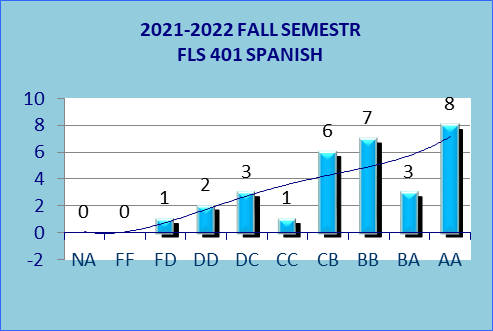 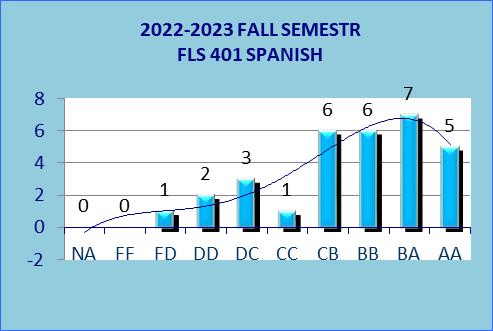 GEÇMİŞ DÖNEM BASARILARIGEÇMİŞ DÖNEM BASARILARIGEÇMİŞ DÖNEM BASARILARIGEÇMİŞ DÖNEM BASARILARIGEÇMİŞ DÖNEM BASARILARIGEÇMİŞ DÖNEM BASARILARIGEÇMİŞ DÖNEM BASARILARIGEÇMİŞ DÖNEM BASARILARIGEÇMİŞ DÖNEM BASARILARIGEÇMİŞ DÖNEM BASARILARIGEÇMİŞ DÖNEM BASARILARIGEÇMİŞ DÖNEM BASARILARIGEÇMİŞ DÖNEM BASARILARIGEÇMİŞ DÖNEM BASARILARIGEÇMİŞ DÖNEM BASARILARIGEÇMİŞ DÖNEM BASARILARIGEÇMİŞ DÖNEM BASARILARIGEÇMİŞ DÖNEM BASARILARIGEÇMİŞ DÖNEM BASARILARIGEÇMİŞ DÖNEM BASARILARIGEÇMİŞ DÖNEM BASARILARIGEÇMİŞ DÖNEM BASARILARIGEÇMİŞ DÖNEM BASARILARI